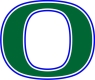 Oakview 6th Grade Basketball Club				Club Sponsor: Mr. Steakley – 7th Grade Boys and Girls Basketball Coach at OakviewEmail: daniel.steakley@lok12.org  Club Description:  The club is designed to work on basketball fundamentals and skills, in a fun atmosphere, while developing a more consistent basketball program here at Oakview.  Players will be able to work on their own individual skills, as well as getting an understanding of what it means to play as a team in a competitive setting.  Those participating will also be mentored by current 7th & 8th grade players, with some current high school players as well.Dates:		Wednesday, March 1st			Friday, March 3rd 			Friday, March 17th			Tuesday, March 28th 			Thursday, March 30th Time: 		2:30-4:15 (Right after school each day, meeting in the main gym.)Cancellations: Due to scheduling conflicts, club dates are unable to be made up in the event that we do not have school.Sign-Up Requirements:  All students interested in participating must have turned in both their permission form, along with the medical waiver.  The cost will be dependent upon the number of students participating, and we need to get an idea of the number of interested students.  Based on the estimate of 20-30 students, the cost will be in between $5-10.  Students will be required to bring their GAP fee to the first meeting on Wednesday, March 1st in order to participate.I grant permission for ______________________________ to participate in Oakview’s 6th Grade Basketball Club.  I have read over the schedule, sign-up requirements, and also understand that membership in the club will not guarantee that they will make it onto the 7th grade basketball team next year._______________________________			______________________________Parent/Guardian Name Printed					Parent/Guardian Signature______________________________Date